       Rua Maceió, 60 – esquina com Av. Belo Horizonte – Bairro Brasil – Itu/SP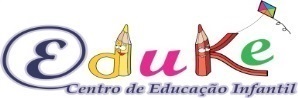        Fones: (11) 2429-0267 e 2429-0268               e-mail: contato@edukeitu.com.br   LISTA  DE  MATERIAL  ESCOLAR / 2020   –  TURMA:  INFANTILPrezados Pais e /ou ResponsáveisOs senhores (as) estão recebendo a lista de materiais para o ano letivo de 2020. As sacolas devem vir identificadas com o nome completo do (a) aluno (a). Sugerimos que, deem preferencia por marcas de qualidade, por uma questão de durabilidade e qualidade. 01 Apontador com depósito 			01 Borracha branca macia e grande			01 Caixa de lápis de cor de ponta fina (24 cores) 01 Caixa de tinta Guache fantasia metalic01 Conjunto de caneta hidrográfica ponta fina (24 cores) 02 Tubos de cola transparente (35g)02 Tubos de cola em bastão 01 Caixa de cola glitter			01 Caderno de desenho grande capa dura (80 folhas)01 Estojo com zíper – com duas ou três repartições  			02 Lápis grafite nº 2 			01 Pasta polionda A4 de 5 cm de espessura – AZUL01 Pasta com elástico plástica ofício fina transparente			01 Tesoura sem ponta (adequada para canhoto ou destro) 			300 Folhas de papel sulfite branca A4200 Folhas de papel sulfite colorida A401 Bloco Multicolorido KIDS 48 folhas A4 03 Placas de EVA (salmon, vermelha, amarela) 02 Placas de EVA com gliter 01 Placa de EVA felpuda (branca)   10 Plásticos grossos com 4 furos - tamanho A401 Caneta Marcador permanente (preta)01 Caneta Marca Texto 02 brinquedos (para a brinquedoteca) – observar o tamanho e modelo compatíveis à faixa etária da criança 01 Pincel chato nº 1420 Saquinhos de celofane transparente 30x40 cm (motivo infantil) 01 Potinho de pintura facial02 Pacotes de Massa de modelar de EVA para artesanato01 Pacote de Olhinhos móveis 04 mm.  100 Forminhas de papel para docinhos01 Rolinho de durex colorido 02 Pacotes de pratinhos descartáveis     01 Livro paradidático de historinhas (conforme faixa etária)01 Pacote de papel higiênico macio com 08 unidades 02 Rolos de Papel Toalha01 Frasco de sabonete líquido infantil01 Agenda Escolar Padronizada Eduke (será enviado o boleto bancário para o pagamento da mesma)01 Foto do aluno atual 3 X 4 (Escrever o nome no verso da foto).ITENS QUE DEVEM SER ENVIADOS DIARIAMENTE NA MOCHILA DA CRIANÇA:Trocas de Uniformes diárias e apropriadas ao tempo – O uso do uniforme é obrigatório; identificar o nome com bordado ou escrito com caneta para tecidos.01 garrafinha para água com o nome do aluno (deverá ser trazida todos os dias na mochila)Um nécessaire contendo: 01 Escova de dente (trocar quando necessário); 01 creme dental (repor quando necessário); 01 toalhinha de mão.Sacolas ou um rolo de sacos plásticos para roupas sujas;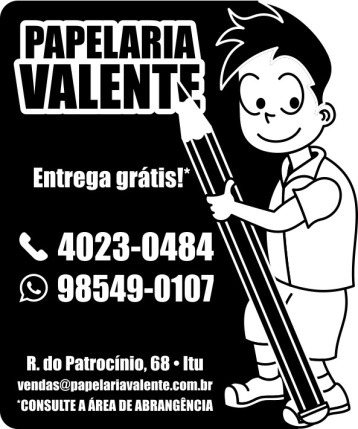 OBSERVAÇÕES IMPORTANTES:DATAS PARA A ENTREGA DO MATERIAL ESCOLAR: 22/01 E 23/01/2020.1ª REUNIÃO DE PAIS/EDUCADORAS: 24/01/2020 AS 16H00.RETORNO DOS ALUNOS: 27/01/2020  Conforme a utilização será solicitado material para reposição durante o ano e papel higiênico a cada Semestre.“A Escola não se responsabilizará por roupas, uniformes, calçados, pertences e materiais sem identificação do (a) aluno (a)”O uso do uniforme é obrigatório, identificar o nome com bordado ou escrito com caneta para tecidos.                                  Rua Maceió, 60 – esquina com Av. Belo Horizonte – Bairro Brasil – Itu/SP                          Fones: (11) 2429-0267 e 2429-0268               e-mail: contato@edukeitu.com.br   LIVROS DIDÁTICOS ADOTADOS PELA ESCOLA PARA O ANO LETIVO DE 2020 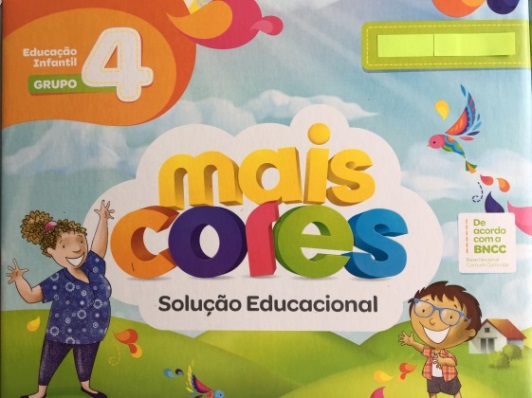 NOVA COLEÇÃO  - MAIS CORES  -GRUPO 4 -  EDUCAÇÃO INFANTIL SOLUÇÃO EDUCACIONAL (Reformulado de acordo com a BNCC) EDITORA POSITIVO LTDA. – 3ª EDIÇÃO /2018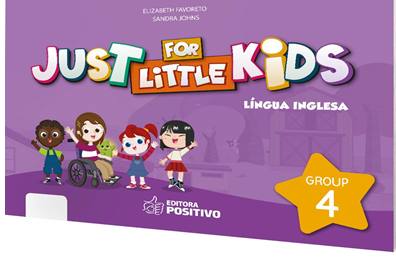 JUST FOR LITTLE KIDS – LÍNGUA INGLESAAUTORAS: ELIZABETH FAVORETO                      SANDRA JOHNS		EDUCAÇÃO INFANTIL GROUP 4EDITORA POSITIVO LTDA., 2015 OBSERVAÇÕES IMPORTANTES:A Coleção Mais Cores e o Livro de Inglês poderão ser comprados na: Papelaria Valente.              Rua do Patrocínio, 68 – Centro - Itu - SP              Fone:  (11) 4023-0484Encapar e etiquetar os livros e o caderno com plástico ou contact transparente.